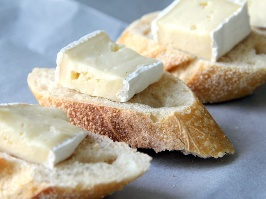 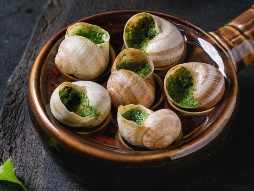 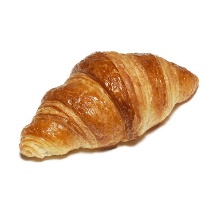 Draw a poster to promote your favourite sport any writing should be in FRENCH.Carry out a survey about favourite hobbies.  Ask at least 10 people and present your findings in FRENCH. Ask your PE teacher about sports clubs at your school and design a poster in the FRENCH to promote them.  Include the day, time and location.Create a game which could be used to practise key French verbs.Write a poem, song or rap to teach the different sports and activities in French. Imagine you are going to teach regular –er verb endings to the class. Come up with a lesson plan and activities you could use.  Create a wordsearch containing different hobbies, sports and activities in FRENCH. Create a game to practise regular –er verb endings.Write a blog post about the hobbies and sports you like and dislike. You should include lots of opinions and reasons. 